В равнобедренном ∆АВС   АВ=ВС,  А=550 . Найдите  ВВ равнобедренном ∆АВС   АВ=ВС,  А=550 . Найдите  ВВ равнобедренном ∆АВС   АВ=ВС,  А=550 . Найдите  ВВ равнобедренном ∆АВС   АВ=ВС,  А=550 . Найдите  ВВ               А                       СРешение: В               А                       СРешение: Найдите площадь треугольника АВСНайдите площадь треугольника АВСНайдите площадь треугольника АВСНайдите площадь треугольника АВС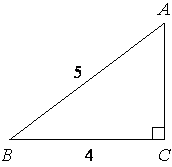 Решение:       53Решение: Найдите площадь параллелограммаНайдите площадь параллелограмма    Найдите площадь параллелограмма    Найдите площадь параллелограмма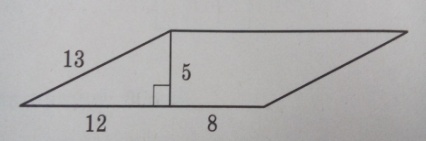 Решение: Решение: Найти радиус окружностиНайти радиус окружности     Найти радиус окружности     Найти радиус окружности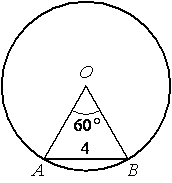 Решение:Решение:Найдите тангенс угла AOBНайдите тангенс угла AOB     Найдите тангенс угла AOB     Найдите тангенс угла AOB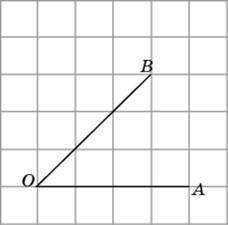 Решение: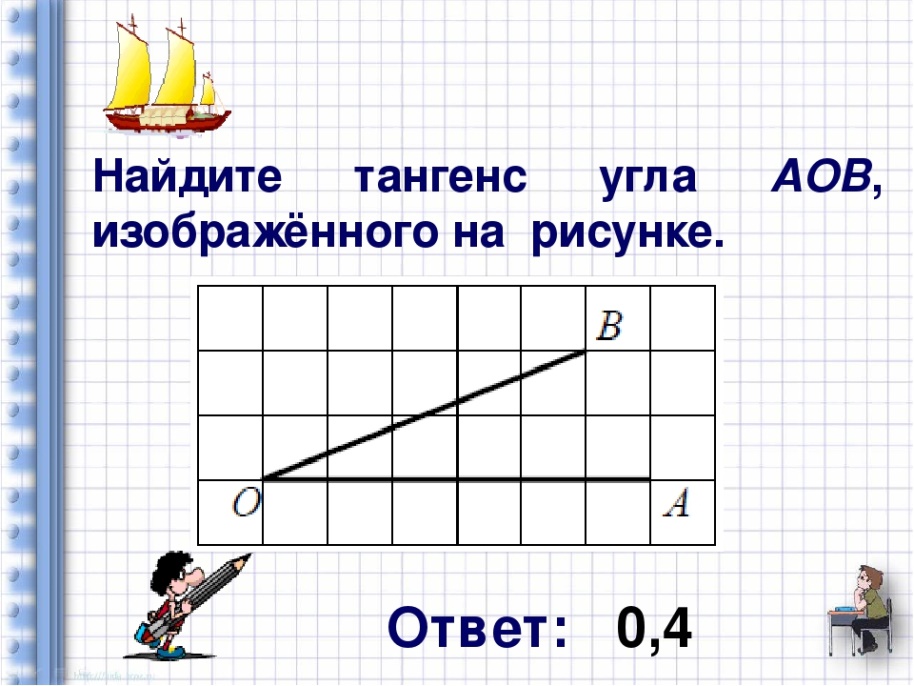 Решение: